Cliona Logue – Java Developer/Line Manager 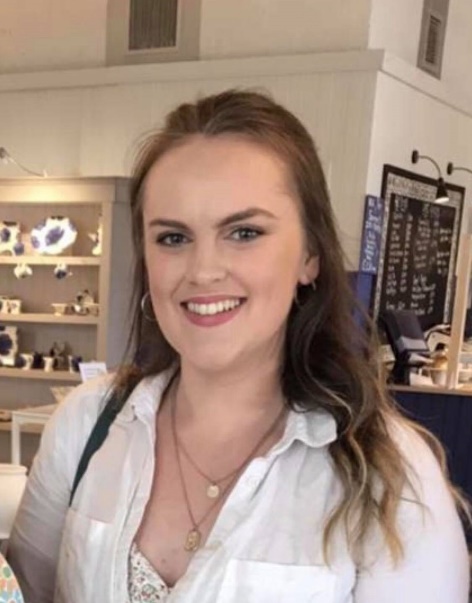 What is your background and how did you come about joining AquaQ?I graduated from Queens University in 2018 with a BSc in Computing and Information Technology. Shortly after finishing my final exams, I jumped into a Web Development role. I shortly realised this wasn't for me and moved on to a Java development role. I stayed at this role for 2 years, building up experience before hearing about AquaQ and deciding to apply for a Software Engineering role. What attracted you to join AquaQ?The main thing that attracted me to AquaQ was the social aspect of the company. After coming from a corporate business, it was a nice change, and I was made feel welcome and part of the team instantly. The opportunity to develop my personal skills and advance in my career was also a huge influence in me joining the company.What is your typical day like? Every day is a bit different for me. Typically, I start the day with my team stand up at 9am. Following stand up I may start to work on developing new functionality for my client, attending calls with clients to gather requirements or attend training that is provided by AquaQ. Some other duties I hold at AquaQ are Line Manager and Chairperson of the Social Committee. I spend a bit of time during the week checking in with my linees or chatting to the Social Committee about upcoming events.What skills are you hoping to develop as part of your team?I hope to develop my technical skills further, focusing on areas that I lack experience in. As a team we are good at sharing knowledge across all areas, giving everyone a chance to improve their skills. What are the benefits of being a part of the AquaQ team?One of the standout benefits of being part of the AquaQ team is the good work life balance that is encouraged. There is always a social event going on, from pool competitions to bake off contests to book clubs. There is something for everyone, making you feel like part of a bigger team. AquaQ are expanding rapidly at the moment, with the new Derry office opening up there is a great opportunity for everyone to advance in their careers. 